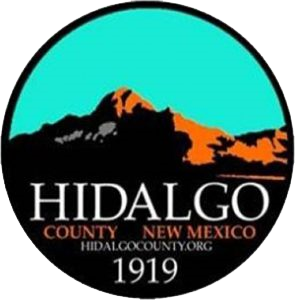 HIDALGO COUNTY COMMISSION REGULAR MEETING AGENDA MARCH 22, 2024 at 9:00 AMCOMMISSION CHAMBERS305 PYRAMID STREET LORDSBURG, NEW MEXICO All Members of The Public Will Also be Able to Attend and Listen to the Meeting Via Zoom Live at the Following Link: https://us02web.zoom.us/j/83122011081?pwd=aU5hU2JhUStTbnF2OVNuTktPaUZoUT09CALL MEETING to ORDER and WELCOMEInvocationPledge of AllegianceApproval of AgendaApproval of MinutesRegular Meeting, December 13, 2023Special Meeting, January 5, 2024 Regular Meeting, January 10, 2024Regular Meeting, February 14, 2024ORDINANCESDirection to Staff to Publish the Title and General Summary of an Ordinance to Repeal the Lodger’s Tax OrdinanceRESOLUTIONS Consideration of Resolution 2024-26 Budget AdjustmentsConsideration of Resolution 2024-27 Authorizing a Sale of a 17.44 Tract of Land South of Old Hwy 70 and East of the Elks LodgeConsideration of Resolution 2024-28 Opposing the NM Public Education Department’s Rule Change to Require a Five Day School WeekConsideration of Resolution 2024-29 In Support of HB 205 New Mexico Bill of Women’s RightsAGREEMENTSApproval of an Agreement with Hidalgo Medical Services to Provide $250,000 for Senior MealsMISCELLANEOUSApproval of a Letter to the New Mexico Governor to Appeal for a Declaration of a State of Emergency Regarding the Fentanyl Crisis, Human Smuggling, and Crime Rates in New MexicoEXECUTIVE SESSION 	     Pursuant to Section 10-15-1 the following matters may be discussed in closed session: Motion and roll call vote to go into executive session and that, pursuant to New Mexico State Statute Section 10-15-1, only the following matters will be discussed in closed session: Limited Personnel Matters 10-15-1 (H) (2) Pending or Threatened Litigation 10-15-1 (H) (7) Real Property 10-15-1 (H) (8)  Knights of Pythias BuildingMotion and roll call vote to return to regular session and that matters discussed in closed session were limited to those specified in motion for closure, and that no final action was taken, as per New Mexico Statutes Section §10-15-1.ACTION ITEMS CONTINUEDDirection to Staff Regarding Knights of Pythias Building ADJOURNIf you are an individual with a disability who is in need of a reader, amplifier, qualified sign language interpreter, or any other form of auxiliary aid or service to attend or participate in the hearing or meeting, please contact County Manager Tisha Green at tisha.green@hidalgocounty.org or (575) 542-9428 least one (1) week prior to the meeting or as soon as possible. Public documents, including the agenda and minutes, can be provided in various accessible formats. Please contact County Manager Tisha Green if a summary or other type of accessible format is needed.Notice: Ministers or laypersons, of any persuasion, are invited to lead the County Commission in an invocation at regular meetings by signing up on a first-come-first-serve basis by contacting County Manager Tisha Green, at 575.542.9428 or tisha.green@hidalgocounty.org.   The County of Hidalgo welcomes any invocation, religious or secular, regardless of the basis of faith, belief, or doctrine of practice.  Invocations are limited to 1 minute and non-county personnel are limited to leading 1 invocation per year.  Individuals are not required to participate in the invocation. 